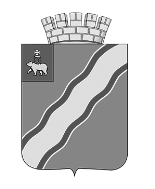 ДУМАКРАСНОКАМСКОГО ГОРОДСКОГО ОКРУГАПЕРМСКОГО КРАЯРЕШЕНИЕ 12.12.2019				                                                                                № Об утверждении Порядка принятия решенияо применении к депутату, главе Краснокамского городского округа мер ответственности, предусмотренных частью 7.3-1 статьи 40 Федерального закона «Об общих принципах местного самоуправления в Российской Федерации», в Краснокамском городском округе Пермского краяВ соответствии с Федеральными законами от 06 октября 2003 г. № 131-ФЗ 
«Об общих принципах организации местного самоуправления в Российской Федерации», от 25 декабря 2008 г. № 273-ФЗ «О противодействии коррупции», законом Пермского края от 10 октября 2017 г. № 130-ПК «О порядке представления гражданами, претендующими на замещение должности главы местной администрации по контракту, муниципальной должности, лицами, замещающими указанные должности, сведений о доходах, расходах, об имуществе и обязательствах имущественного характера, о порядке проверки достоверности и полноты таких сведений и о внесении изменений в отдельные законы Пермского края», Уставом Краснокамского городского округа Пермского краяДума Краснокамского городского округа РЕШИЛА: 1. Утвердить Порядок принятия решения о применении к депутату, главе Краснокамского городского округа мер ответственности, предусмотренных частью 7.3-1 статьи 40 Федерального закона «Об общих принципах местного самоуправления в Российской Федерации» в Краснокамском городском округе Пермского края согласно приложению.2. Настоящее решение подлежит опубликованию в специальном выпуске «Официальные материалы органов местного самоуправления Краснокамского городского округа» газеты «Краснокамская звезда».3. Контроль за исполнением решения возложить на комиссию по социальной политике Думы Краснокамского городского округа (Д.В.Бабкин). УТВЕРЖДЕНО решением Думы Краснокамскогогородского округа от 12.12.2019 № ___ПОРЯДОКпринятия решения о применении к депутату, главе Краснокамского городского округа мер ответственности, предусмотренных частью 7.3-1 статьи 40 Федерального закона «Об общих принципах местного самоуправления в Российской Федерации» в Краснокамском городском округе Пермского края1. Настоящий Порядок определяет процедуру принятия решения Думой Краснокамского городского округа Пермского края (далее – Дума) о применении к депутату Думы, главе городского округа – главе администрации Краснокамского городского округа (далее – глава Краснокамского городского округа),  представившим недостоверные или неполные сведения о своих доходах, расходах, об имуществе и обязательствах имущественного характера, а также сведения о доходах, расходах, об имуществе и обязательствах имущественного характера своих супруги (супруга) и несовершеннолетних детей (далее - сведения о доходах, об имуществе и обязательствах имущественного характера), если искажение этих сведений является несущественным, мер ответственности, предусмотренных частью 7.3-1 статьи 40 Федерального закона от 6 октября 2003 года № 131-ФЗ «Об общих принципах местного самоуправления в Российской Федерации».2. В случае, указанном в пункте 1 настоящего Порядка, к депутату Думы, главе Краснокамского городского округа могут быть применены следующие меры ответственности, предусмотренные частью 7.3-1 статьи 40 Федерального закона от 6 октября 2003 года № 131-ФЗ «Об общих принципах организации местного самоуправления в Российской Федерации» (далее – мера ответственности):1) предупреждение;2) освобождение депутата Думы от должности в Думе с лишением права занимать должности в Думе до прекращения срока его полномочий;3) освобождение депутата Думы от осуществления полномочий на постоянной основе с лишением права осуществлять полномочия на постоянной основе до прекращения срока его полномочий;4) запрет занимать должности в Думе до прекращения срока его полномочий;5) запрет исполнять полномочия на постоянной основе в Думе до прекращения срока его полномочий.3. Срок рассмотрения вопроса о применении мер ответственности к депутату Думы, главе Краснокамского городского округа не может превышать 30 дней со дня поступления информации об установлении фактов недостоверности или неполноты представленных сведений. В случае, если информация поступила в период между заседаниями Думы, - не позднее чем через 3 месяца со дня ее поступления.Под днем поступления информации об установлении фактов недостоверности или неполноты представленных сведений в данном пункте понимается день поступления в Думу заявления Губернатора Пермского края, предусмотренного подпунктом «г» пункта 18 Положения о проверке достоверности и полноты сведений о доходах, расходах, об имуществе и обязательствах имущественного характера, представляемых гражданами, претендующими на замещение должности главы местной администрации по контракту, гражданами, претендующими на замещение муниципальных должностей, гражданами, замещающими должность главы местной администрации по контракту, и лицами, замещающими муниципальные должности, утвержденного законом Пермского края от 10.10.2017 № 130-ПК, представления прокурора о принятии мер в связи с выявлением фактов недостоверности или неполноты представленных сведений либо день вступления в законную силу решения суда в случае, если вопросы об установлении фактов недостоверности или неполноты представленных сведений рассматривались в судебном порядке.4. Для предварительного рассмотрения поступившей информации в отношении депутата Думы, главы Краснокамского городского округа, и формирования предложений по применению меры ответственности по решению Думы образуется комиссия, в состав которой включаются не менее 3 депутатов. 5. Состав комиссии формируется таким образом, чтобы исключить возможность возникновения конфликта интересов, который мог бы повлиять на принимаемые комиссией решения. При возникновении прямой или косвенной личной заинтересованности члена комиссии, которая может привести к конфликту интересов при рассмотрении вопроса, включенного в повестку дня заседания комиссии, он обязан до начала заседания заявить самоотвод. В этом случае соответствующий член комиссии не принимает участия в рассмотрении указанного вопроса.В случае самоотвода всех членов комиссии решением Думы формируется новый состав комиссии.6. Решение о применении к депутату Думы, главе Краснокамского городского округа мер ответственности принимается на основе принципов справедливости, соразмерности и неотвратимости.Решение о применении меры ответственности принимается на открытом заседании Думы. Информация о месте и времени проведения заседания подлежит официальному опубликованию (обнародованию) не позднее чем за 10 дней до дня рассмотрения вопроса о применении меры ответственности к депутату Думы, главе Краснокамского городского округа.7. Решение о применении меры ответственности принимается отдельно                  в отношении каждого депутата Думы, главы Краснокамского городского округа путем голосования большинством голосов от числа депутатов, присутствующих на заседании, в порядке, установленном Регламентом Думы. Депутат Думы, глава Краснокамского городского округа, в отношении которых рассматривается вопрос о применении меры ответственности, участие в голосовании не принимают.8. Решение о применении меры ответственности оформляется в письменной форме, с мотивированным обоснованием, позволяющим считать искажения представленных сведений о доходах, об имуществе и обязательствах имущественного характера несущественными, а также обоснованием применения избранной меры ответственности.9. При определении меры ответственности за представление недостоверных и неполных сведений о доходах, об имуществе и обязательствах имущественного характера, если их искажение в соответствии с пунктом 7 настоящего Порядка является несущественным, учитываются характер совершенного нарушения, его тяжесть, обстоятельства, при которых оно совершено, а также особенности личности совершившего его лица, предшествующие результаты осуществления им своих полномочий, соблюдения им других ограничений, запретов и обязанностей, установленных в целях противодействия коррупции.10. Срок применения мер ответственности не может превышать шести месяцев со дня поступления информации об установлении фактов недостоверности или неполноты представленных сведений и не может превышать трех лет со дня представления этих сведений.11. Копия решения о применении меры ответственности в течение 5 рабочих дней со дня его принятия вручается лично либо направляется способом, подтверждающим отправку, депутату Думы, главе Краснокамского городского округа, в отношении которых рассматривался вопрос.12. Информация о применении меры ответственности к депутату Думы, главе Краснокамского городского округа направляется письмом Губернатору Пермского края и в прокуратуру г.Краснокамска в течение 7 рабочих дней со дня принятия решения о ее применении. 13. Решение о применении меры ответственности подлежит обнародованию в порядке, предусмотренном для опубликования нормативных правовых актов Краснокамского городского округа, а также на официальном сайте Краснокамского городского округа в информационно-телекоммуникационной сети «Интернет» в течение 10 дней с момента подписания.Глава городского округа - глава администрации Краснокамского городского округа                                           И.Я. БыкаризПредседатель ДумыКраснокамского городского округа                                         М.Ю. Трухин